ΑΙΤΗΣΗ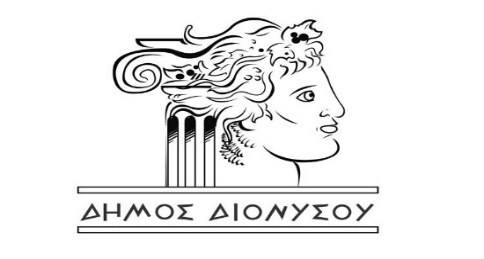 ΠΡΟΣΔΗΜΟ ΔΙΟΝΥΣΟΥΤμήμα Τοπ. Οικ. Ανάπτυξης & Αδειοδοτήσεων    Αρ. πρωτ. ………….ΕΠΩΝΥΜΟ:	Κατόπιν της υπ΄αριθ. πρωτ. 	Προκήρυξης του Δήμου Διονύσου, έναρξης υποβολής δικαιολογητικών για την παραχώρηση της εκμετάλλευσης μίας (1) θέσης περιπτέρου στην Κοινότητα Ροδόπολης επί των οδών Αγίου Ιωάννου & Ειρήνης, σε: α) Άτομα με Αναπηρία (Α.με.Α.)β) Πολύτεκνους, γ) Πολεμιστές Κύπρου, σας υποβάλλω συνημμένα τα απαιτούμενα δικαιολογητικά προκειμένου να συμμετάσχω στην διαδικασία για την παραχώρηση της εκμετάλλευσης της συγκεκριμένης θέσης περιπτέρου.ΚΑΤΗΓΟΡΙΑ ΔΙΚΑΙΟΥΧΟΥ:Άτομο με ΑναπηρίαΠολύτεκνος Πολεμιστής Κύπρου(σημειώστε με Χ την κατηγορία που ανήκετε)ΟΝΟΜΑ:	Κατόπιν της υπ΄αριθ. πρωτ. 	Προκήρυξης του Δήμου Διονύσου, έναρξης υποβολής δικαιολογητικών για την παραχώρηση της εκμετάλλευσης μίας (1) θέσης περιπτέρου στην Κοινότητα Ροδόπολης επί των οδών Αγίου Ιωάννου & Ειρήνης, σε: α) Άτομα με Αναπηρία (Α.με.Α.)β) Πολύτεκνους, γ) Πολεμιστές Κύπρου, σας υποβάλλω συνημμένα τα απαιτούμενα δικαιολογητικά προκειμένου να συμμετάσχω στην διαδικασία για την παραχώρηση της εκμετάλλευσης της συγκεκριμένης θέσης περιπτέρου.ΚΑΤΗΓΟΡΙΑ ΔΙΚΑΙΟΥΧΟΥ:Άτομο με ΑναπηρίαΠολύτεκνος Πολεμιστής Κύπρου(σημειώστε με Χ την κατηγορία που ανήκετε)ΟΝΟΜΑΤΕΠΩΝΥΜΟ ΠΑΤΡΟΣ:	Κατόπιν της υπ΄αριθ. πρωτ. 	Προκήρυξης του Δήμου Διονύσου, έναρξης υποβολής δικαιολογητικών για την παραχώρηση της εκμετάλλευσης μίας (1) θέσης περιπτέρου στην Κοινότητα Ροδόπολης επί των οδών Αγίου Ιωάννου & Ειρήνης, σε: α) Άτομα με Αναπηρία (Α.με.Α.)β) Πολύτεκνους, γ) Πολεμιστές Κύπρου, σας υποβάλλω συνημμένα τα απαιτούμενα δικαιολογητικά προκειμένου να συμμετάσχω στην διαδικασία για την παραχώρηση της εκμετάλλευσης της συγκεκριμένης θέσης περιπτέρου.ΚΑΤΗΓΟΡΙΑ ΔΙΚΑΙΟΥΧΟΥ:Άτομο με ΑναπηρίαΠολύτεκνος Πολεμιστής Κύπρου(σημειώστε με Χ την κατηγορία που ανήκετε)ΟΝΟΜΑΤΕΠΩΝΥΜΟ ΜΗΤΡΟΣ:	Κατόπιν της υπ΄αριθ. πρωτ. 	Προκήρυξης του Δήμου Διονύσου, έναρξης υποβολής δικαιολογητικών για την παραχώρηση της εκμετάλλευσης μίας (1) θέσης περιπτέρου στην Κοινότητα Ροδόπολης επί των οδών Αγίου Ιωάννου & Ειρήνης, σε: α) Άτομα με Αναπηρία (Α.με.Α.)β) Πολύτεκνους, γ) Πολεμιστές Κύπρου, σας υποβάλλω συνημμένα τα απαιτούμενα δικαιολογητικά προκειμένου να συμμετάσχω στην διαδικασία για την παραχώρηση της εκμετάλλευσης της συγκεκριμένης θέσης περιπτέρου.ΚΑΤΗΓΟΡΙΑ ΔΙΚΑΙΟΥΧΟΥ:Άτομο με ΑναπηρίαΠολύτεκνος Πολεμιστής Κύπρου(σημειώστε με Χ την κατηγορία που ανήκετε)ΟΝΟΜΑΤΕΠΩΝΥΜΟ ΣΥΖΥΓΟΥ:	Κατόπιν της υπ΄αριθ. πρωτ. 	Προκήρυξης του Δήμου Διονύσου, έναρξης υποβολής δικαιολογητικών για την παραχώρηση της εκμετάλλευσης μίας (1) θέσης περιπτέρου στην Κοινότητα Ροδόπολης επί των οδών Αγίου Ιωάννου & Ειρήνης, σε: α) Άτομα με Αναπηρία (Α.με.Α.)β) Πολύτεκνους, γ) Πολεμιστές Κύπρου, σας υποβάλλω συνημμένα τα απαιτούμενα δικαιολογητικά προκειμένου να συμμετάσχω στην διαδικασία για την παραχώρηση της εκμετάλλευσης της συγκεκριμένης θέσης περιπτέρου.ΚΑΤΗΓΟΡΙΑ ΔΙΚΑΙΟΥΧΟΥ:Άτομο με ΑναπηρίαΠολύτεκνος Πολεμιστής Κύπρου(σημειώστε με Χ την κατηγορία που ανήκετε)ΤΟΠΟΣ ΓΕΝΝΗΣΗΣ:	Κατόπιν της υπ΄αριθ. πρωτ. 	Προκήρυξης του Δήμου Διονύσου, έναρξης υποβολής δικαιολογητικών για την παραχώρηση της εκμετάλλευσης μίας (1) θέσης περιπτέρου στην Κοινότητα Ροδόπολης επί των οδών Αγίου Ιωάννου & Ειρήνης, σε: α) Άτομα με Αναπηρία (Α.με.Α.)β) Πολύτεκνους, γ) Πολεμιστές Κύπρου, σας υποβάλλω συνημμένα τα απαιτούμενα δικαιολογητικά προκειμένου να συμμετάσχω στην διαδικασία για την παραχώρηση της εκμετάλλευσης της συγκεκριμένης θέσης περιπτέρου.ΚΑΤΗΓΟΡΙΑ ΔΙΚΑΙΟΥΧΟΥ:Άτομο με ΑναπηρίαΠολύτεκνος Πολεμιστής Κύπρου(σημειώστε με Χ την κατηγορία που ανήκετε)ΗΜΕΡΟΜΗΝΙΑ ΓΕΝΝΗΣΗΣ:…../……../……….Κατόπιν της υπ΄αριθ. πρωτ. 	Προκήρυξης του Δήμου Διονύσου, έναρξης υποβολής δικαιολογητικών για την παραχώρηση της εκμετάλλευσης μίας (1) θέσης περιπτέρου στην Κοινότητα Ροδόπολης επί των οδών Αγίου Ιωάννου & Ειρήνης, σε: α) Άτομα με Αναπηρία (Α.με.Α.)β) Πολύτεκνους, γ) Πολεμιστές Κύπρου, σας υποβάλλω συνημμένα τα απαιτούμενα δικαιολογητικά προκειμένου να συμμετάσχω στην διαδικασία για την παραχώρηση της εκμετάλλευσης της συγκεκριμένης θέσης περιπτέρου.ΚΑΤΗΓΟΡΙΑ ΔΙΚΑΙΟΥΧΟΥ:Άτομο με ΑναπηρίαΠολύτεκνος Πολεμιστής Κύπρου(σημειώστε με Χ την κατηγορία που ανήκετε)ΕΠΑΓΓΕΛΜΑ: 	Κατόπιν της υπ΄αριθ. πρωτ. 	Προκήρυξης του Δήμου Διονύσου, έναρξης υποβολής δικαιολογητικών για την παραχώρηση της εκμετάλλευσης μίας (1) θέσης περιπτέρου στην Κοινότητα Ροδόπολης επί των οδών Αγίου Ιωάννου & Ειρήνης, σε: α) Άτομα με Αναπηρία (Α.με.Α.)β) Πολύτεκνους, γ) Πολεμιστές Κύπρου, σας υποβάλλω συνημμένα τα απαιτούμενα δικαιολογητικά προκειμένου να συμμετάσχω στην διαδικασία για την παραχώρηση της εκμετάλλευσης της συγκεκριμένης θέσης περιπτέρου.ΚΑΤΗΓΟΡΙΑ ΔΙΚΑΙΟΥΧΟΥ:Άτομο με ΑναπηρίαΠολύτεκνος Πολεμιστής Κύπρου(σημειώστε με Χ την κατηγορία που ανήκετε)ΣΤΟΙΧΕΙΑ ΤΑΥΤΟΤΗΤΑΣ: 	Κατόπιν της υπ΄αριθ. πρωτ. 	Προκήρυξης του Δήμου Διονύσου, έναρξης υποβολής δικαιολογητικών για την παραχώρηση της εκμετάλλευσης μίας (1) θέσης περιπτέρου στην Κοινότητα Ροδόπολης επί των οδών Αγίου Ιωάννου & Ειρήνης, σε: α) Άτομα με Αναπηρία (Α.με.Α.)β) Πολύτεκνους, γ) Πολεμιστές Κύπρου, σας υποβάλλω συνημμένα τα απαιτούμενα δικαιολογητικά προκειμένου να συμμετάσχω στην διαδικασία για την παραχώρηση της εκμετάλλευσης της συγκεκριμένης θέσης περιπτέρου.ΚΑΤΗΓΟΡΙΑ ΔΙΚΑΙΟΥΧΟΥ:Άτομο με ΑναπηρίαΠολύτεκνος Πολεμιστής Κύπρου(σημειώστε με Χ την κατηγορία που ανήκετε)ΑΦΜ :………….………….. ΔΟΥ …………………….Κατόπιν της υπ΄αριθ. πρωτ. 	Προκήρυξης του Δήμου Διονύσου, έναρξης υποβολής δικαιολογητικών για την παραχώρηση της εκμετάλλευσης μίας (1) θέσης περιπτέρου στην Κοινότητα Ροδόπολης επί των οδών Αγίου Ιωάννου & Ειρήνης, σε: α) Άτομα με Αναπηρία (Α.με.Α.)β) Πολύτεκνους, γ) Πολεμιστές Κύπρου, σας υποβάλλω συνημμένα τα απαιτούμενα δικαιολογητικά προκειμένου να συμμετάσχω στην διαδικασία για την παραχώρηση της εκμετάλλευσης της συγκεκριμένης θέσης περιπτέρου.ΚΑΤΗΓΟΡΙΑ ΔΙΚΑΙΟΥΧΟΥ:Άτομο με ΑναπηρίαΠολύτεκνος Πολεμιστής Κύπρου(σημειώστε με Χ την κατηγορία που ανήκετε)ΠΕΡΙΟΧΗ: 	Κατόπιν της υπ΄αριθ. πρωτ. 	Προκήρυξης του Δήμου Διονύσου, έναρξης υποβολής δικαιολογητικών για την παραχώρηση της εκμετάλλευσης μίας (1) θέσης περιπτέρου στην Κοινότητα Ροδόπολης επί των οδών Αγίου Ιωάννου & Ειρήνης, σε: α) Άτομα με Αναπηρία (Α.με.Α.)β) Πολύτεκνους, γ) Πολεμιστές Κύπρου, σας υποβάλλω συνημμένα τα απαιτούμενα δικαιολογητικά προκειμένου να συμμετάσχω στην διαδικασία για την παραχώρηση της εκμετάλλευσης της συγκεκριμένης θέσης περιπτέρου.ΚΑΤΗΓΟΡΙΑ ΔΙΚΑΙΟΥΧΟΥ:Άτομο με ΑναπηρίαΠολύτεκνος Πολεμιστής Κύπρου(σημειώστε με Χ την κατηγορία που ανήκετε)ΟΔΟΣ/ΑΡ.:	Κατόπιν της υπ΄αριθ. πρωτ. 	Προκήρυξης του Δήμου Διονύσου, έναρξης υποβολής δικαιολογητικών για την παραχώρηση της εκμετάλλευσης μίας (1) θέσης περιπτέρου στην Κοινότητα Ροδόπολης επί των οδών Αγίου Ιωάννου & Ειρήνης, σε: α) Άτομα με Αναπηρία (Α.με.Α.)β) Πολύτεκνους, γ) Πολεμιστές Κύπρου, σας υποβάλλω συνημμένα τα απαιτούμενα δικαιολογητικά προκειμένου να συμμετάσχω στην διαδικασία για την παραχώρηση της εκμετάλλευσης της συγκεκριμένης θέσης περιπτέρου.ΚΑΤΗΓΟΡΙΑ ΔΙΚΑΙΟΥΧΟΥ:Άτομο με ΑναπηρίαΠολύτεκνος Πολεμιστής Κύπρου(σημειώστε με Χ την κατηγορία που ανήκετε)ΤΑΧ. ΚΩΔ.: 	ΤΗΛΕΦΩΝΟ: 	….. ΑΙΤ……..…E-MAIL: 	…………………………………………………                                 Διόνυσος, ……./…..../2022……………………………………………………………………………………………………Συνημμένα Δικαιολογητικά:1.	……2. 	….……………………………………………………………………4. ……………………………………………………………………..5. ………………………………………………………………………6.……………………………………………………………………….ΔΗΛΩΣΗ ΣΥΜΜΟΡΦΩΣΗΣ ΜΕ ΤΟΝ ΕΥΡΩΠΑΪΚΟ ΚΑΝΟΝΙΣΜΟ 2016/679 GDPRΟ Δήμος Διονύσου δε συλλέγει προσωπικά δεδομένα παρά μόνο όσα είναι νομίμως απαραίτητα και τα επεξεργάζεται μόνο για τους σκοπούς για τους οποίους εδόθησαν.